Starter Violin Lessons Practice Guide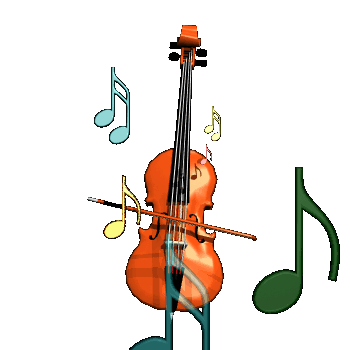 Step 1: how to open the case, how to hold the violin, the butterfly pluck, the string names, plucking a pulse, hearing high and low with the Feet, Knees, Shoulders and Head Game, plucking JIGAt home please tick what you tried to do alone and with your parents: I can open the case and get my violin ready I can put my violin into rest position I can put my violin into play position I can make a butterfly with my right hand (the free hand) and fly to pluck position I can pluck each string I can say each string’s colour  I can play the feet, knees, shoulders and head string game I can pluck the pulse and keep it steady I can pluck the JIGParent GuideThis is a pupil practice guide for this first half term. Please help your child to try these activities at home. When the children are ready I will move on to the next step and provide the next sheet. Your child must keep this in the case and show it to me at each lesson. The book we will be using is Vamoosh Book 1 for Violin, to be found at any music store. I may have some copies available to sell. Let me know if you would like one.Remember*Encourage your child to share what they have learned. Try not to use the word PRACTICE too soon, but rather, share, play, show.* Bows are not used right away until I show them a few lessons in. Please keep them in the case. 